Friday May 1st 20203rd Class Ms HughesEnglish (My Read at Home and Get Set are available online see webpage)Spelling Test- do your spelling test and get someone to correct it!Writing – Read and design a poster.Handwriting- complete pages 66+67My Read at home  OR  Library BookRead your library book or listen to a story on www.storylineonline.net/library/ or Elevenses with David WalliamsMaths (Planet Maths available online see webpage)Mental Maths Book- Week 29 pg 83 complete FridayTables Champion- Week 28 pg 37 complete FridayWarm Up: Symmetry Quiz on power point. Watch https://youtu.be/YFzktJNmnPU  again if you want to revise.Planet Maths-answer in Math copy if you have it or on any paper you have Topic 22: Symmetry pg 137 Check-Up!Identify and draw lines of symmetry in 2D ShapesAnswer QA,B,C,D and E pg 137GaeilgeSeanfhocail:   Ní neart go cur le chéile    (There is strength in unity)Téama: An Aimsir (The Weather)Litriú Bingo: Draw a grid with 6 boxes. Choose 6 of your litriú words this week and write one word in each box. Ask someone to call out a word from the 8 litriú words this week. Remember if you get bingo ‘Tá Bingo agam!’ReligionLog in to ‘Grow in Love’ https://www.growinlove.ie/en/ and access the 3rd class materials. Email: trial@growinlove.ie   Password: growinlove    Select Third Class. Click into Theme 8: The Church is a Community of Believers Lesson 2 : Life in the ParishListen to the reflective music and say a prayer for anyone that is lonely or unwell at the moment.ScienceWhat is a food chain? What is a food web?Find out here https://youtu.be/UXZ9oGUFje0 Draw an example of a food chain and explain it to someone at home.Draw an example of a food web and explain it to someone at home.Read Ch 15 Window on the World Science pg 80-83 to find out more.MovementPerform for an audience our dance for Active Schools Weekhttps://app.gonoodle.com/activities/roar?s=Search&t=roarEnjoy!!!! Roooooaaarrrr!!Active Schools WeekFriday: “Fun Friday”Create an obstacle course for your family in the garden, using household and garden items (kitchen chairs, pots, laundry basket, dustbin, garden pots, buckets, a pillow case as a sack etc.)Who will be the fastest family member to complete it?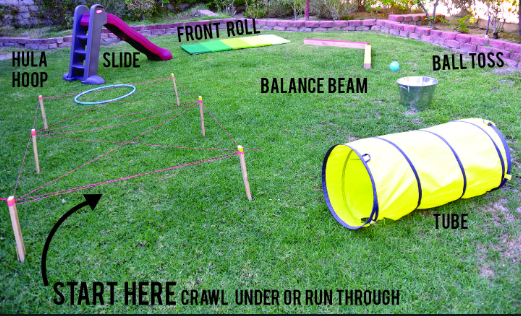 Well done for all your hard work!Have a great weekend!